385326, а. Уляп, ул. имени бр. Шекультировых, 1 тел. (8-87778) 5-71-47, факс 5-71-47, E-mail: ulyap2005@mail.ruАдминистрация муниципального образования «Уляпское сельское поселение» просит Вас на внеочередной сессии Совета народных депутатов рассмотреть следующие вопросы: О внесении изменений в решение Совета народных депутатов муниципального образования «Уляпское сельское поселение» от 23.12.2022 года № 105 «Об утверждении бюджета муниципального образования «Уляпское сельское поселение» на 2023 год и на плановый период 2024 и 2025 годов»; Изложить в новой редакции приложения к решению Совета народных депутатов муниципального образования «Уляпское сельское поселение» исключив приложения: № 5 «Перечень администраторов доходов бюджета муниципального образования «Уляпское сельское поселение» - органов местного самоуправления муниципального образования «Уляпское сельское поселение», на 2023 год и плановый период 2024-2025 годов»; № 6 «Перечень главных администраторов доходов бюджета муниципального образования «Уляпское сельское поселение» - территориальных органов федеральных органов исполнительной власти на 2023 год и плановый период 2024-2025 годов»; № 7 «Перечень главных администраторов доходов бюджета муниципального образования «Уляпское сельское поселение» - органов государственной власти Республики Адыгея, иных организаций на 2023 год и плановый период 2024-2025»; № 8 «Перечень главных администраторов источников финансирования дефицита бюджета муниципального образования «Уляпское сельское поселение» на 2023 год и плановый период 2024-2025 годов». Внести изменения в доходную часть бюджета по КБК:1 01 02010 01 0000 110-300 000,00 Налог на доходы физических лиц с доходов, источником которых является налоговый агент, за исключением доходов, в отношении которых исчисление и уплата налога осуществляются в соответствии со статьями 227, 227.1 и 228 Налогового кодекса Российской Федерации1 06 06033 10 0000 110-250 000,00 Земельный налог с организаций, обладающих земельным участком, расположенным в границах сельских поселений1 06 06043 10 0000 110- 50 000,00 руб. Земельный налог с физических лиц, обладающих земельным участком, расположенным в границах сельских поселений2 02 25576 10 0000 150-449774,85 руб. Субсидии бюджетам сельских поселений на обеспечение комплексного развития сельских территорий2 07 05000 10 0000 150-424305,15 руб. Прочие безвозмездные поступления в бюджеты сельских поселенийВнеси изменения в расходную часть бюджета по КБК:Уменьшить расходы по КБК:0502684F552430414310-38 796 290,00 руб. Муниципальная программа муниципального образования "Уляпское сельское поселение" "Чистая вода" на 2023-2025 годы. (Строительство водонапорной башни «Рожновского» с бурением артезианской скважины)05036810010120244226-2 832 560,00 руб.  Программа Комплексного развития системы социальной инфраструктуры муниципального образования «Уляпское сельское поселение» Красногвардейского района Республики Адыгея на период с 2017 до 2025 года01136200020010244225-380,59 руб. Реализация иных функций связанных с муниципальным управлением МО "Уляпское сельское поселения"01136190000400540251-4858,81 руб. Расходы по передаче полномочий по внешнему муниципальному финансовому контролюУвеличить расходы по КБК:0502685F552430414310-38 756 360,00 руб. Муниципальная программа муниципального образования "Уляпское сельское поселение" "Чистая вода" на 2023-2025 годы. (Реконструкция водонапорных сетей в а. Уляп, Красногвардейского района, Республики Адыгея с расширением)0502686F552430414310-39 930,00 руб. Муниципальная программа муниципального образования "Уляпское сельское поселение" "Чистая вода" на 2023-2025 годы. (Софинансирование расходов на Реконструкция водонапорных сетей в а. Уляп, Красногвардейского района, Республики Адыгея с расширением)04096830010010244226-453 682,17 руб. Содержание автомобильных дорог общего пользования местного значения и искусственных сооружений на них050368100L5761244310-1 958 484,85 руб. Программа Комплексного развития системы социальной инфраструктуры муниципального образования «Уляпское сельское поселение» Красногвардейского района Республики Адыгея на период с 2017 до 2025 года050368101L5761244310-449 770,00 руб. Программа Комплексного развития системы социальной инфраструктуры муниципального образования «Уляпское сельское поселение» Красногвардейского района Республики Адыгея на период с 2017 до 2025 года (Софинансирование расходов по строительству детской, спортивной игровой площадки в а. Уляп, Красногвардейского района, Республики Адыгея)050368102L5761244310-424 305,15 руб. Программа Комплексного развития системы социальной инфраструктуры муниципального образования «Уляпское сельское поселение» Красногвардейского района Республики Адыгея на период с 2017 до 2025 года (Внебюджетные средства по строительству детской, спортивной игровой площадки в а. Уляп, Красногвардейского района, Республики Адыгея)14036190000403540251-449 770,00 руб. Предоставление субсидии бюджету МО «Уляпское сельское поселение» на реализацию проектов государственной программы РА "Комплексное развитие сельских территорий" в рамках софинансирования расходных обязательств по соглашению о предоставлении субсидии из бюджета субъекта Российской Федерации местному бюджету от 18.01.2023г. № 79618000-1-2023-00201136190000402540251-380,59 руб. Расходы по передаче полномочий по внутреннему муниципальному финансовому контролю01136200020010244226-429 163,96 руб. Реализация иных функций связанных с муниципальным управлением МО "Уляпское сельское поселения"В связи с внесенными изменениями приложения № 1,2,3,4,5,6,7,8,9,10,11,12,13,14,15,16,17,18,19,20 изложить в новой редакции. О внесении изменений в решение Совета народных депутатов муниципального образования «Уляпское сельское поселение» от 23.12.2022 года № 106 «Об утверждении Плана Социально – экономического развития муниципального образования «Уляпское сельское поселение» на 2023 год  и плановый период 2024 – 2025 годов».Глава муниципального образования«Уляпское сельское поселение»                                                    А.М. КуфановРОССИЙСКАЯ ФЕДЕРАЦИЯРЕСПУБЛИКА АДЫГЕЯАДМИНИСТРАЦИЯМУНИЦИПАЛЬНОГООБРАЗОВАНИЯ«УЛЯПСКОЕ СЕЛЬСКОЕ ПОСЕЛЕНИЕ»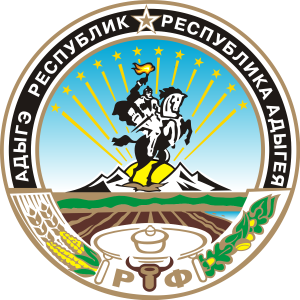 УРЫСЫЕ ФЕДЕРАЦИЕАДЫГЭ РЕСПУБЛИКМУНИЦИПАЛЬНЭГЪЭПСЫКIЭ ЗИIЭ«УЛЭПЭ КЪОДЖЭ ПСЭУПIЭМ»И АДМИНИСТРАЦИЙот 16.01.2023 г. № 36         а. УляпВ Совет народных депутатовмуниципального образования «Уляпское сельское поселение»